Visualising the HypothesisProblem: What happens to the velocity of the toy car as the height of the ramp is increased?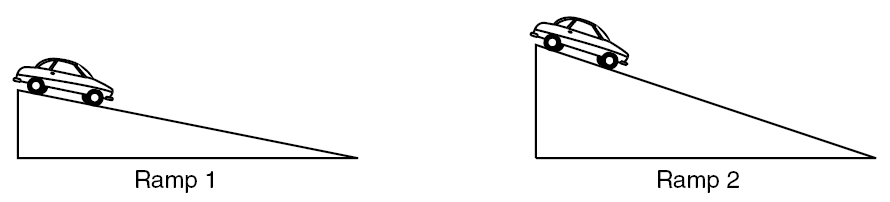 Definition of the term hypothesis.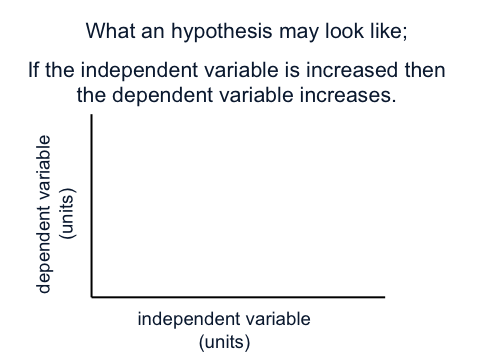 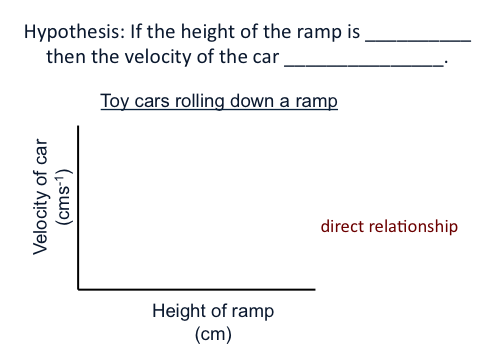 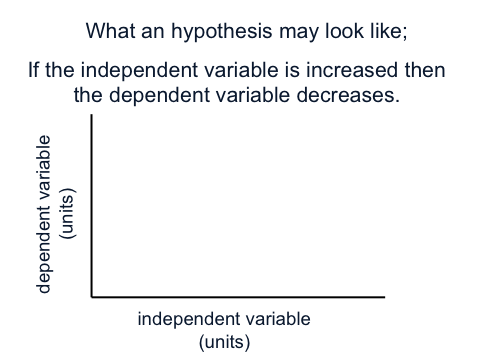 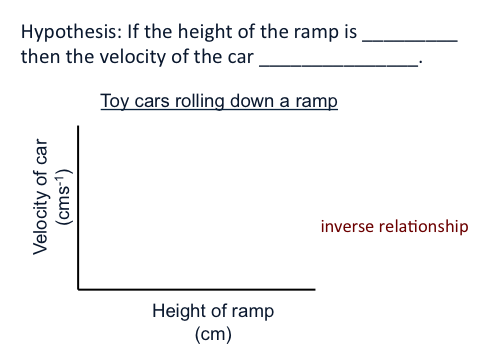 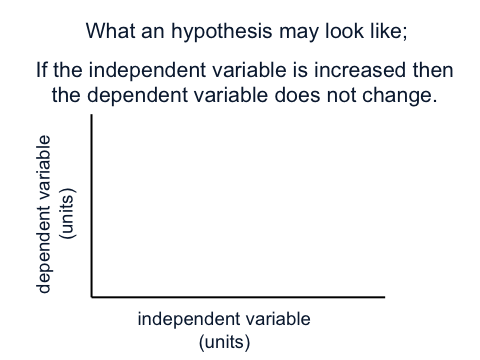 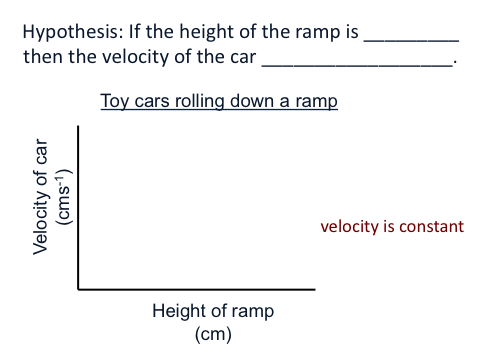 